Hva og hvorfor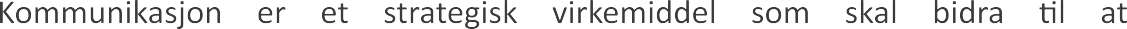 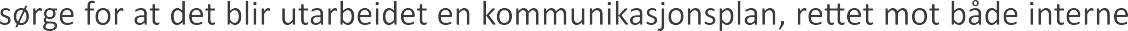 kompetansesentrene når sine overordnede mål. Det er prosjektleders ansvar å og eksterne interessenterEksempel // Kommunikasjonsplan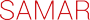 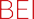 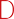 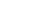 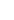 Interesser/ KommunikasjonInteressent 1Interessent 2Interessent 3HensiktHva skal kommuniseres?Hvem skal det kommuniseres med?Hvordan skal vi kommunisere?Når skal det kommuniseres?Hva slags tilbake- melding skal kreves?Hvordan skal all relevant informasjon lagres?